Client Consultation FormSkin Care and Eye Treatments, and Facial Electrical Treatments2022 version 1.0Contraindications: Skin Care and Eye Treatments ContraindicationsContraindications: Facial Electrical Treatments ContraindicationsClient’s Concerns and Current Skin Care RoutineTreatment InformationSkin TestStudent nameID #Client InformationClient InformationClient InformationClient InformationClient InformationClient InformationClient nameCell #Client addressProfessionTreatment dateHome #Work #Personal detailsPersonal detailsPersonal detailsPersonal detailsPersonal detailsPersonal detailsPersonal detailsPersonal detailsPersonal detailsPersonal detailsAge groupLifestyleLifestyleActiveSedentarySedentaryLast GP visitGP nameGP addressNo of childrenIf applicableIf applicableLast periodIf applicableIf applicableContraindications requiring medical permission – where medical permission cannot be obtained, clients must give their informed consent in prior to treatment. Select if / when appropriate:Contraindications requiring medical permission – where medical permission cannot be obtained, clients must give their informed consent in prior to treatment. Select if / when appropriate:Contraindications requiring medical permission – where medical permission cannot be obtained, clients must give their informed consent in prior to treatment. Select if / when appropriate:Contraindications requiring medical permission – where medical permission cannot be obtained, clients must give their informed consent in prior to treatment. Select if / when appropriate:Contraindications requiring medical permission – where medical permission cannot be obtained, clients must give their informed consent in prior to treatment. Select if / when appropriate:Contraindications requiring medical permission – where medical permission cannot be obtained, clients must give their informed consent in prior to treatment. Select if / when appropriate:Medical oedemaDiabetesWhen taking prescribed medicationNervous / psychotic conditionsSkin cancerWhiplashEpilepsySlipped discUndiagnosed painRecent facial operations affecting the areaRecent facial operations affecting the areaRecent facial operations affecting the areaContraindications that restrict treatment –Select if / when appropriate:Contraindications that restrict treatment –Select if / when appropriate:Contraindications that restrict treatment –Select if / when appropriate:Contraindications that restrict treatment –Select if / when appropriate:Contraindications that restrict treatment –Select if / when appropriate:Contraindications that restrict treatment –Select if / when appropriate:FeverBruisesSunburnContagious or infectious diseasesAbrasionsMigraine / headacheUnder the influence of recreational drugs or alcoholScar tissue (2 years for major operation and 6 months for small scar)Hypersensitive skinDiarrhoea and vomitingSunburnBotox / dermal fillers (1 week following treatment)Any known allergiesConjunctivitisHyper-keratosisEczemaHormonal implantsSkin allergiesUndiagnosed lumps and bumpsRecent fractures (minimum 3 months)StyesLocalised swellingSinusitisWatery eyesInflammationBruisesTrapped / pinched nerve affecting the treatment areaCutsNeuralgiaInflamed nerveEye infectionContraindications requiring medical permission – where medical permission cannot be obtained, clients must give their informed consent in prior to treatment. Select if / when appropriate:Contraindications requiring medical permission – where medical permission cannot be obtained, clients must give their informed consent in prior to treatment. Select if / when appropriate:Contraindications requiring medical permission – where medical permission cannot be obtained, clients must give their informed consent in prior to treatment. Select if / when appropriate:Contraindications requiring medical permission – where medical permission cannot be obtained, clients must give their informed consent in prior to treatment. Select if / when appropriate:Contraindications requiring medical permission – where medical permission cannot be obtained, clients must give their informed consent in prior to treatment. Select if / when appropriate:Contraindications requiring medical permission – where medical permission cannot be obtained, clients must give their informed consent in prior to treatment. Select if / when appropriate:PregnancyCardiovascular conditionsHaemophiliaAny condition being treated by a GP or another practitionerMedical oedemaOsteoporosisNervous / psychotic conditionsEpilepsyRecent operationsDiabetesAsthmaAny dysfunction of the nervous systemBell’s palsyTrapped / pinched nerveInflamed nerveSpastic conditionsKidney infectionsAcute rheumatismUndiagnosed facial painWhen taking prescribed medicationContraindications that restrict treatment –Select if / when appropriate:Contraindications that restrict treatment –Select if / when appropriate:Contraindications that restrict treatment –Select if / when appropriate:Contraindications that restrict treatment –Select if / when appropriate:Contraindications that restrict treatment –Select if / when appropriate:Contraindications that restrict treatment –Select if / when appropriate:FeverContagious or infectious diseasesUnder the influence of recreational drugs or alcoholDiarrhoea and vomitingHypersensitive skinSkin diseasesUndiagnosed lumps and bumpsLocalised swellingInflammationCutsBruisesAbrasionsScar tissue (2 years for major operation and 6 months for small scar)SunburnHormonal implantsHaematomaRecent fractures (minimum 3 months)Cervical spondylitisAny metal pins or platesLoss of skin sensation (test with tactile test)SinusitisBotox / dermal fillers (1 week following treatment)Botox / dermal fillers (1 week following treatment)Botox / dermal fillers (1 week following treatment)Main concernCurrent skin care routineTreatment to includeSelect where appropriateSuperficial cleanseSkin analysisEyebrow tweezingTreatment to includeSelect where appropriateDeep cleanseLash tintingMassageTreatment to includeSelect where appropriatePre-heat treatmentBrow tintingMaskTreatment to includeSelect where appropriateOther treatments (specify)Other treatments (specify)Treatment to includeSelect where appropriateFacial electricals (specify)Facial electricals (specify)Skin test – Select if / when appropriateSkin test – Select if / when appropriateSkin test – Select if / when appropriateSkin test – Select if / when appropriateSkin test – Select if / when appropriateSkin test – Select if / when appropriateSkin test – Select if / when appropriateSkin test – Select if / when appropriateSkin test – Select if / when appropriateMoisture contentExcellentGoodFairPoorLipid contentExcellentGoodFairPoorMuscle toneExcellentGoodFairPoorElasticityExcellentGoodFairPoorSensitivityHighMediumLowSkin’s healing abilityExcellentGoodFairPoorSkin toneFairMediumDarkOliveCirculationGoodNormalPoorPoresFineDilatedComedonesMiliaOverall skin typeKey: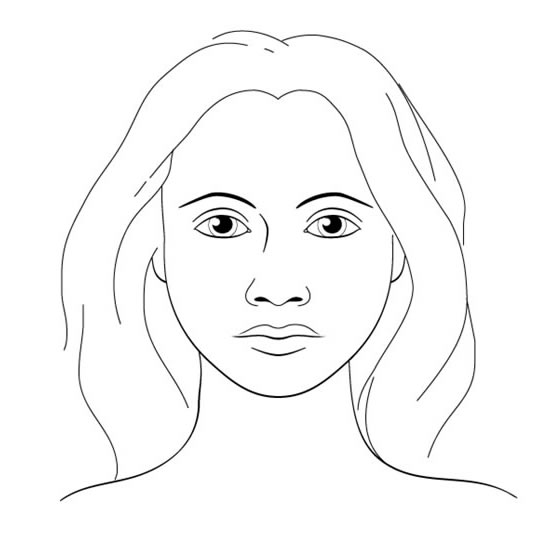 Treatment aim and details – To include products and equipment usedClient feedbackAftercare / home care adviceTherapist’s signatureClient’s signature